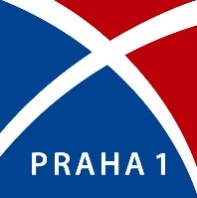 Městská část Praha 1, Úřad městské části, Vodičkova 681/18, 115 68 PRAHA 1P O Z V Á N K Ana 9. (26.) jednání Výboru proti vylidňování centra a pro podporu komunitního života, které se uskuteční dne 23. 11. 2023 od 16:00 hod. v zasedací místnosti č. 212, Úřad městské části Praha 1, Vodičkova 681/18, 115 68 Praha 1Program jednání:Uvítání, prezence, schválení programuSchválení zápisu č. 8/25 a zvolení ověřovatele zápisu č. 9/26Autorizované recenze krátkodobého ubytování – informace z jednání ZastupitelstvaŘešení nočního klidu a související bezpečnostní situaceProjekt zklidnění Petrské čtvrti a ulice Na poříčí – aktuální informaceSdílené koloběžkyProblematika keyboxů v památkové rezervaciKomunitní centrum Kampa – smlouva o výpůjčceRůznéZávěrPotvrzení účasti prosím posílejte tajemníkovi výboru Dorianu Gaarovi, dorian.gaar@praha1.cz.V Praze dne 15. 11. 2023	Bronislava Sitár Baboráková, DiSPředsedkyně Výboru proti vylidňování centra a pro podporu komunitního života